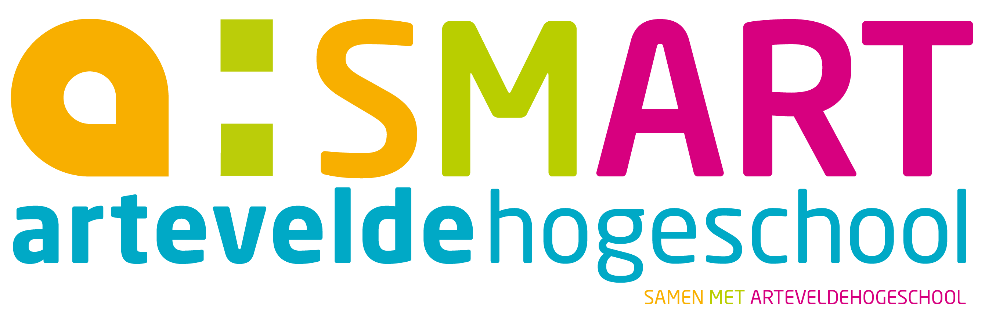 Beste student, beste klasmentor, In deze competentielijst vind je de domeinspecifieke leerresultaten die onderdeel uitmaken van de beoordeling voor stage 3. Ze zijn verder vertaald in competenties en concrete gedragingen. Elke competentie krijgt tussen haakjes een code √,  1, 2 of 3. Deze code verwijst naar niveau 1, niveau 2 of niveau 3 en betekent:
- √ : de student heeft oog voor deze competentie.
- Niveau 1: de student voert de competentie onder begeleiding uit.
- Niveau 2: de student voert de competentie onder supervisie uit.
- Niveau 3: de student voert de competentie volledig autonoom uit.
Op die manier krijg je een beeld van welke competentie op welk beheersingsniveau moet gerealiseerd worden door studenten in stage 3.

We wensen jullie een boeiend stagetraject  toe!

Veerle Amelinckx, opleidingscoördinator stage
In naam van alle Smart-begeleidersDomeinspecifiek leerresultaat 1 
De Bachelor in het onderwijs: lager onderwijs begeleidt autonoom en in het Standaardnederlands leerlingen bij hun leer- en ontwikkelingsproces. Vertrekkende vanuit de beginsituatie van de klasgroep en de individuele leerling en de eindtermen en leerplannen formuleert hij concrete doelstellingen en selecteert hij de passende leerinhouden, leermiddelen, werk- en groeperingsvormen. Hij kiest geschikte differentiatie-, evaluatie- en remediëringsmethodes.Domeinspecifiek leerresultaat 1 
De Bachelor in het onderwijs: lager onderwijs begeleidt autonoom en in het Standaardnederlands leerlingen bij hun leer- en ontwikkelingsproces. Vertrekkende vanuit de beginsituatie van de klasgroep en de individuele leerling en de eindtermen en leerplannen formuleert hij concrete doelstellingen en selecteert hij de passende leerinhouden, leermiddelen, werk- en groeperingsvormen. Hij kiest geschikte differentiatie-, evaluatie- en remediëringsmethodes.Domeinspecifiek leerresultaat 1 
De Bachelor in het onderwijs: lager onderwijs begeleidt autonoom en in het Standaardnederlands leerlingen bij hun leer- en ontwikkelingsproces. Vertrekkende vanuit de beginsituatie van de klasgroep en de individuele leerling en de eindtermen en leerplannen formuleert hij concrete doelstellingen en selecteert hij de passende leerinhouden, leermiddelen, werk- en groeperingsvormen. Hij kiest geschikte differentiatie-, evaluatie- en remediëringsmethodes.Domeinspecifiek leerresultaat 1 
De Bachelor in het onderwijs: lager onderwijs begeleidt autonoom en in het Standaardnederlands leerlingen bij hun leer- en ontwikkelingsproces. Vertrekkende vanuit de beginsituatie van de klasgroep en de individuele leerling en de eindtermen en leerplannen formuleert hij concrete doelstellingen en selecteert hij de passende leerinhouden, leermiddelen, werk- en groeperingsvormen. Hij kiest geschikte differentiatie-, evaluatie- en remediëringsmethodes.Opleidingsspecifiek leerresultaat: De leraar als begeleider van leer- en ontwikkelingsprocessen
de bachelor in het onderwijs lager onderwijs van de Arteveldehogeschool kan:Opleidingsspecifiek leerresultaat: De leraar als begeleider van leer- en ontwikkelingsprocessen
de bachelor in het onderwijs lager onderwijs van de Arteveldehogeschool kan:Opleidingsspecifiek leerresultaat: De leraar als begeleider van leer- en ontwikkelingsprocessen
de bachelor in het onderwijs lager onderwijs van de Arteveldehogeschool kan:Opleidingsspecifiek leerresultaat: De leraar als begeleider van leer- en ontwikkelingsprocessen
de bachelor in het onderwijs lager onderwijs van de Arteveldehogeschool kan:comp 1.1De beginsituatie van de kinderen en de leerlingengroep achterhalen3Vanaf stage 1
• Ik bevraag de mentor omtrent het weten en het kunnen van de leerlingen (1.1). 
• Ik observeer de leerlingen (1.1).
• Ik formuleer relevante doelen bij de voorbereiding van mijn lessen (1.2).
• Ik sluit aan bij de belevingswereld van leerlingen (1.1 & 1.4).
• Ik kies leerinhouden rekening houdende met de beginsituatie van de leerlingen (1.3).
• Ik gebruik adequate werkvormen (1.5).
• Ik maak gebruik van beschikbare leermaterialen nodig voor mijn lessen (1.6 & 1.7).
• Ik kan lessen voorbereiden volgens de didactische inzichten (1.4 & 1.7).
• Ik gebruik passende en voldoende leermaterialen (1.6).
• Ik controleer of de leerlingen de instructie begrijpen die ik geef (1.7).
• Ik daag leerlingen uit om mee te denken en om vragen te stellen (1.7). 
• Ik laat leerlingen hun oplossingswijzen verwoorden en bespreek ze (1.7).
• Ik stimuleer leerlingen hun eigen werk te controleren (1.7).
• Ik bouw mijn les geleidelijk op (1.7).
• Ik kan de leerlingen motiveren (1.7).
• Ik geef een persoonlijke tint aan de uitwerking van mijn lessen (1.7).
• Ik maak gebruik van de evaluatiegegevens van de leerlingen om mijn didactisch handelen te bevragen en bij te sturen (1.9).
Vanaf stage 2
• Ik slaag erin kennis en vaardigheden gepast te gebruiken in situaties waarin ik niet kan terugvallen op handboeken (1.3 & 1.4).
• Ik selecteer leermiddelen met het oog op de doelen (1.2 & 1.6).
• Ik maak gebruik van de evaluatiegegevens om mijn eigen didactisch handelen te bevragen en bij te sturen (1.9).
• Ik kan de prestaties van de leerlingen objectief interpreteren (1.10).
Vanaf stage 3
• Ik integreer op een vlotte wijze mijn bord in het lesgebeuren (1.6).
• Ik durf experimenteren met digitale media (1.7).
• Ik informeer me over het doel, procedures en betrokkenen van het zorgbeleid van de Smart-school (1.10).
• Ik informeer me bij de klasmentor over de verschillen in de beginsituatie van leerlingen  in specifieke leergebieden en anticipeer hierop gepast  tijdens de lessen (10.8 & 10.7 & 10.10).
• Ik probeer een aangepaste remediëring te realiseren voor leerlingen  op basis  van individuele foutenanalyse of controle (1.4 & 1.7 & 1.10 & 1.12).comp 1.2Doelstellingen kiezen en formuleren3Vanaf stage 1
• Ik bevraag de mentor omtrent het weten en het kunnen van de leerlingen (1.1). 
• Ik observeer de leerlingen (1.1).
• Ik formuleer relevante doelen bij de voorbereiding van mijn lessen (1.2).
• Ik sluit aan bij de belevingswereld van leerlingen (1.1 & 1.4).
• Ik kies leerinhouden rekening houdende met de beginsituatie van de leerlingen (1.3).
• Ik gebruik adequate werkvormen (1.5).
• Ik maak gebruik van beschikbare leermaterialen nodig voor mijn lessen (1.6 & 1.7).
• Ik kan lessen voorbereiden volgens de didactische inzichten (1.4 & 1.7).
• Ik gebruik passende en voldoende leermaterialen (1.6).
• Ik controleer of de leerlingen de instructie begrijpen die ik geef (1.7).
• Ik daag leerlingen uit om mee te denken en om vragen te stellen (1.7). 
• Ik laat leerlingen hun oplossingswijzen verwoorden en bespreek ze (1.7).
• Ik stimuleer leerlingen hun eigen werk te controleren (1.7).
• Ik bouw mijn les geleidelijk op (1.7).
• Ik kan de leerlingen motiveren (1.7).
• Ik geef een persoonlijke tint aan de uitwerking van mijn lessen (1.7).
• Ik maak gebruik van de evaluatiegegevens van de leerlingen om mijn didactisch handelen te bevragen en bij te sturen (1.9).
Vanaf stage 2
• Ik slaag erin kennis en vaardigheden gepast te gebruiken in situaties waarin ik niet kan terugvallen op handboeken (1.3 & 1.4).
• Ik selecteer leermiddelen met het oog op de doelen (1.2 & 1.6).
• Ik maak gebruik van de evaluatiegegevens om mijn eigen didactisch handelen te bevragen en bij te sturen (1.9).
• Ik kan de prestaties van de leerlingen objectief interpreteren (1.10).
Vanaf stage 3
• Ik integreer op een vlotte wijze mijn bord in het lesgebeuren (1.6).
• Ik durf experimenteren met digitale media (1.7).
• Ik informeer me over het doel, procedures en betrokkenen van het zorgbeleid van de Smart-school (1.10).
• Ik informeer me bij de klasmentor over de verschillen in de beginsituatie van leerlingen  in specifieke leergebieden en anticipeer hierop gepast  tijdens de lessen (10.8 & 10.7 & 10.10).
• Ik probeer een aangepaste remediëring te realiseren voor leerlingen  op basis  van individuele foutenanalyse of controle (1.4 & 1.7 & 1.10 & 1.12).comp 1.3Leerinhouden en leerervaringen selecteren3Vanaf stage 1
• Ik bevraag de mentor omtrent het weten en het kunnen van de leerlingen (1.1). 
• Ik observeer de leerlingen (1.1).
• Ik formuleer relevante doelen bij de voorbereiding van mijn lessen (1.2).
• Ik sluit aan bij de belevingswereld van leerlingen (1.1 & 1.4).
• Ik kies leerinhouden rekening houdende met de beginsituatie van de leerlingen (1.3).
• Ik gebruik adequate werkvormen (1.5).
• Ik maak gebruik van beschikbare leermaterialen nodig voor mijn lessen (1.6 & 1.7).
• Ik kan lessen voorbereiden volgens de didactische inzichten (1.4 & 1.7).
• Ik gebruik passende en voldoende leermaterialen (1.6).
• Ik controleer of de leerlingen de instructie begrijpen die ik geef (1.7).
• Ik daag leerlingen uit om mee te denken en om vragen te stellen (1.7). 
• Ik laat leerlingen hun oplossingswijzen verwoorden en bespreek ze (1.7).
• Ik stimuleer leerlingen hun eigen werk te controleren (1.7).
• Ik bouw mijn les geleidelijk op (1.7).
• Ik kan de leerlingen motiveren (1.7).
• Ik geef een persoonlijke tint aan de uitwerking van mijn lessen (1.7).
• Ik maak gebruik van de evaluatiegegevens van de leerlingen om mijn didactisch handelen te bevragen en bij te sturen (1.9).
Vanaf stage 2
• Ik slaag erin kennis en vaardigheden gepast te gebruiken in situaties waarin ik niet kan terugvallen op handboeken (1.3 & 1.4).
• Ik selecteer leermiddelen met het oog op de doelen (1.2 & 1.6).
• Ik maak gebruik van de evaluatiegegevens om mijn eigen didactisch handelen te bevragen en bij te sturen (1.9).
• Ik kan de prestaties van de leerlingen objectief interpreteren (1.10).
Vanaf stage 3
• Ik integreer op een vlotte wijze mijn bord in het lesgebeuren (1.6).
• Ik durf experimenteren met digitale media (1.7).
• Ik informeer me over het doel, procedures en betrokkenen van het zorgbeleid van de Smart-school (1.10).
• Ik informeer me bij de klasmentor over de verschillen in de beginsituatie van leerlingen  in specifieke leergebieden en anticipeer hierop gepast  tijdens de lessen (10.8 & 10.7 & 10.10).
• Ik probeer een aangepaste remediëring te realiseren voor leerlingen  op basis  van individuele foutenanalyse of controle (1.4 & 1.7 & 1.10 & 1.12).comp 1.4De leerinhouden /leerervaringen structureren en vertalen in een samenhangend onderwijsaanbod3Vanaf stage 1
• Ik bevraag de mentor omtrent het weten en het kunnen van de leerlingen (1.1). 
• Ik observeer de leerlingen (1.1).
• Ik formuleer relevante doelen bij de voorbereiding van mijn lessen (1.2).
• Ik sluit aan bij de belevingswereld van leerlingen (1.1 & 1.4).
• Ik kies leerinhouden rekening houdende met de beginsituatie van de leerlingen (1.3).
• Ik gebruik adequate werkvormen (1.5).
• Ik maak gebruik van beschikbare leermaterialen nodig voor mijn lessen (1.6 & 1.7).
• Ik kan lessen voorbereiden volgens de didactische inzichten (1.4 & 1.7).
• Ik gebruik passende en voldoende leermaterialen (1.6).
• Ik controleer of de leerlingen de instructie begrijpen die ik geef (1.7).
• Ik daag leerlingen uit om mee te denken en om vragen te stellen (1.7). 
• Ik laat leerlingen hun oplossingswijzen verwoorden en bespreek ze (1.7).
• Ik stimuleer leerlingen hun eigen werk te controleren (1.7).
• Ik bouw mijn les geleidelijk op (1.7).
• Ik kan de leerlingen motiveren (1.7).
• Ik geef een persoonlijke tint aan de uitwerking van mijn lessen (1.7).
• Ik maak gebruik van de evaluatiegegevens van de leerlingen om mijn didactisch handelen te bevragen en bij te sturen (1.9).
Vanaf stage 2
• Ik slaag erin kennis en vaardigheden gepast te gebruiken in situaties waarin ik niet kan terugvallen op handboeken (1.3 & 1.4).
• Ik selecteer leermiddelen met het oog op de doelen (1.2 & 1.6).
• Ik maak gebruik van de evaluatiegegevens om mijn eigen didactisch handelen te bevragen en bij te sturen (1.9).
• Ik kan de prestaties van de leerlingen objectief interpreteren (1.10).
Vanaf stage 3
• Ik integreer op een vlotte wijze mijn bord in het lesgebeuren (1.6).
• Ik durf experimenteren met digitale media (1.7).
• Ik informeer me over het doel, procedures en betrokkenen van het zorgbeleid van de Smart-school (1.10).
• Ik informeer me bij de klasmentor over de verschillen in de beginsituatie van leerlingen  in specifieke leergebieden en anticipeer hierop gepast  tijdens de lessen (10.8 & 10.7 & 10.10).
• Ik probeer een aangepaste remediëring te realiseren voor leerlingen  op basis  van individuele foutenanalyse of controle (1.4 & 1.7 & 1.10 & 1.12).comp 1.5De methodische aanpak en groeperingsvormen bepalen3Vanaf stage 1
• Ik bevraag de mentor omtrent het weten en het kunnen van de leerlingen (1.1). 
• Ik observeer de leerlingen (1.1).
• Ik formuleer relevante doelen bij de voorbereiding van mijn lessen (1.2).
• Ik sluit aan bij de belevingswereld van leerlingen (1.1 & 1.4).
• Ik kies leerinhouden rekening houdende met de beginsituatie van de leerlingen (1.3).
• Ik gebruik adequate werkvormen (1.5).
• Ik maak gebruik van beschikbare leermaterialen nodig voor mijn lessen (1.6 & 1.7).
• Ik kan lessen voorbereiden volgens de didactische inzichten (1.4 & 1.7).
• Ik gebruik passende en voldoende leermaterialen (1.6).
• Ik controleer of de leerlingen de instructie begrijpen die ik geef (1.7).
• Ik daag leerlingen uit om mee te denken en om vragen te stellen (1.7). 
• Ik laat leerlingen hun oplossingswijzen verwoorden en bespreek ze (1.7).
• Ik stimuleer leerlingen hun eigen werk te controleren (1.7).
• Ik bouw mijn les geleidelijk op (1.7).
• Ik kan de leerlingen motiveren (1.7).
• Ik geef een persoonlijke tint aan de uitwerking van mijn lessen (1.7).
• Ik maak gebruik van de evaluatiegegevens van de leerlingen om mijn didactisch handelen te bevragen en bij te sturen (1.9).
Vanaf stage 2
• Ik slaag erin kennis en vaardigheden gepast te gebruiken in situaties waarin ik niet kan terugvallen op handboeken (1.3 & 1.4).
• Ik selecteer leermiddelen met het oog op de doelen (1.2 & 1.6).
• Ik maak gebruik van de evaluatiegegevens om mijn eigen didactisch handelen te bevragen en bij te sturen (1.9).
• Ik kan de prestaties van de leerlingen objectief interpreteren (1.10).
Vanaf stage 3
• Ik integreer op een vlotte wijze mijn bord in het lesgebeuren (1.6).
• Ik durf experimenteren met digitale media (1.7).
• Ik informeer me over het doel, procedures en betrokkenen van het zorgbeleid van de Smart-school (1.10).
• Ik informeer me bij de klasmentor over de verschillen in de beginsituatie van leerlingen  in specifieke leergebieden en anticipeer hierop gepast  tijdens de lessen (10.8 & 10.7 & 10.10).
• Ik probeer een aangepaste remediëring te realiseren voor leerlingen  op basis  van individuele foutenanalyse of controle (1.4 & 1.7 & 1.10 & 1.12).comp 1.6Leermiddelen kiezen, aanpassen en ontwikkelen3Vanaf stage 1
• Ik bevraag de mentor omtrent het weten en het kunnen van de leerlingen (1.1). 
• Ik observeer de leerlingen (1.1).
• Ik formuleer relevante doelen bij de voorbereiding van mijn lessen (1.2).
• Ik sluit aan bij de belevingswereld van leerlingen (1.1 & 1.4).
• Ik kies leerinhouden rekening houdende met de beginsituatie van de leerlingen (1.3).
• Ik gebruik adequate werkvormen (1.5).
• Ik maak gebruik van beschikbare leermaterialen nodig voor mijn lessen (1.6 & 1.7).
• Ik kan lessen voorbereiden volgens de didactische inzichten (1.4 & 1.7).
• Ik gebruik passende en voldoende leermaterialen (1.6).
• Ik controleer of de leerlingen de instructie begrijpen die ik geef (1.7).
• Ik daag leerlingen uit om mee te denken en om vragen te stellen (1.7). 
• Ik laat leerlingen hun oplossingswijzen verwoorden en bespreek ze (1.7).
• Ik stimuleer leerlingen hun eigen werk te controleren (1.7).
• Ik bouw mijn les geleidelijk op (1.7).
• Ik kan de leerlingen motiveren (1.7).
• Ik geef een persoonlijke tint aan de uitwerking van mijn lessen (1.7).
• Ik maak gebruik van de evaluatiegegevens van de leerlingen om mijn didactisch handelen te bevragen en bij te sturen (1.9).
Vanaf stage 2
• Ik slaag erin kennis en vaardigheden gepast te gebruiken in situaties waarin ik niet kan terugvallen op handboeken (1.3 & 1.4).
• Ik selecteer leermiddelen met het oog op de doelen (1.2 & 1.6).
• Ik maak gebruik van de evaluatiegegevens om mijn eigen didactisch handelen te bevragen en bij te sturen (1.9).
• Ik kan de prestaties van de leerlingen objectief interpreteren (1.10).
Vanaf stage 3
• Ik integreer op een vlotte wijze mijn bord in het lesgebeuren (1.6).
• Ik durf experimenteren met digitale media (1.7).
• Ik informeer me over het doel, procedures en betrokkenen van het zorgbeleid van de Smart-school (1.10).
• Ik informeer me bij de klasmentor over de verschillen in de beginsituatie van leerlingen  in specifieke leergebieden en anticipeer hierop gepast  tijdens de lessen (10.8 & 10.7 & 10.10).
• Ik probeer een aangepaste remediëring te realiseren voor leerlingen  op basis  van individuele foutenanalyse of controle (1.4 & 1.7 & 1.10 & 1.12).comp 1.7Realiseren van een krachtige leeromgeving met aandacht voor de heterogeniteit binnen de leergroep3Vanaf stage 1
• Ik bevraag de mentor omtrent het weten en het kunnen van de leerlingen (1.1). 
• Ik observeer de leerlingen (1.1).
• Ik formuleer relevante doelen bij de voorbereiding van mijn lessen (1.2).
• Ik sluit aan bij de belevingswereld van leerlingen (1.1 & 1.4).
• Ik kies leerinhouden rekening houdende met de beginsituatie van de leerlingen (1.3).
• Ik gebruik adequate werkvormen (1.5).
• Ik maak gebruik van beschikbare leermaterialen nodig voor mijn lessen (1.6 & 1.7).
• Ik kan lessen voorbereiden volgens de didactische inzichten (1.4 & 1.7).
• Ik gebruik passende en voldoende leermaterialen (1.6).
• Ik controleer of de leerlingen de instructie begrijpen die ik geef (1.7).
• Ik daag leerlingen uit om mee te denken en om vragen te stellen (1.7). 
• Ik laat leerlingen hun oplossingswijzen verwoorden en bespreek ze (1.7).
• Ik stimuleer leerlingen hun eigen werk te controleren (1.7).
• Ik bouw mijn les geleidelijk op (1.7).
• Ik kan de leerlingen motiveren (1.7).
• Ik geef een persoonlijke tint aan de uitwerking van mijn lessen (1.7).
• Ik maak gebruik van de evaluatiegegevens van de leerlingen om mijn didactisch handelen te bevragen en bij te sturen (1.9).
Vanaf stage 2
• Ik slaag erin kennis en vaardigheden gepast te gebruiken in situaties waarin ik niet kan terugvallen op handboeken (1.3 & 1.4).
• Ik selecteer leermiddelen met het oog op de doelen (1.2 & 1.6).
• Ik maak gebruik van de evaluatiegegevens om mijn eigen didactisch handelen te bevragen en bij te sturen (1.9).
• Ik kan de prestaties van de leerlingen objectief interpreteren (1.10).
Vanaf stage 3
• Ik integreer op een vlotte wijze mijn bord in het lesgebeuren (1.6).
• Ik durf experimenteren met digitale media (1.7).
• Ik informeer me over het doel, procedures en betrokkenen van het zorgbeleid van de Smart-school (1.10).
• Ik informeer me bij de klasmentor over de verschillen in de beginsituatie van leerlingen  in specifieke leergebieden en anticipeer hierop gepast  tijdens de lessen (10.8 & 10.7 & 10.10).
• Ik probeer een aangepaste remediëring te realiseren voor leerlingen  op basis  van individuele foutenanalyse of controle (1.4 & 1.7 & 1.10 & 1.12).comp 1.8Observatie en evaluatie voorbereiden3Vanaf stage 1
• Ik bevraag de mentor omtrent het weten en het kunnen van de leerlingen (1.1). 
• Ik observeer de leerlingen (1.1).
• Ik formuleer relevante doelen bij de voorbereiding van mijn lessen (1.2).
• Ik sluit aan bij de belevingswereld van leerlingen (1.1 & 1.4).
• Ik kies leerinhouden rekening houdende met de beginsituatie van de leerlingen (1.3).
• Ik gebruik adequate werkvormen (1.5).
• Ik maak gebruik van beschikbare leermaterialen nodig voor mijn lessen (1.6 & 1.7).
• Ik kan lessen voorbereiden volgens de didactische inzichten (1.4 & 1.7).
• Ik gebruik passende en voldoende leermaterialen (1.6).
• Ik controleer of de leerlingen de instructie begrijpen die ik geef (1.7).
• Ik daag leerlingen uit om mee te denken en om vragen te stellen (1.7). 
• Ik laat leerlingen hun oplossingswijzen verwoorden en bespreek ze (1.7).
• Ik stimuleer leerlingen hun eigen werk te controleren (1.7).
• Ik bouw mijn les geleidelijk op (1.7).
• Ik kan de leerlingen motiveren (1.7).
• Ik geef een persoonlijke tint aan de uitwerking van mijn lessen (1.7).
• Ik maak gebruik van de evaluatiegegevens van de leerlingen om mijn didactisch handelen te bevragen en bij te sturen (1.9).
Vanaf stage 2
• Ik slaag erin kennis en vaardigheden gepast te gebruiken in situaties waarin ik niet kan terugvallen op handboeken (1.3 & 1.4).
• Ik selecteer leermiddelen met het oog op de doelen (1.2 & 1.6).
• Ik maak gebruik van de evaluatiegegevens om mijn eigen didactisch handelen te bevragen en bij te sturen (1.9).
• Ik kan de prestaties van de leerlingen objectief interpreteren (1.10).
Vanaf stage 3
• Ik integreer op een vlotte wijze mijn bord in het lesgebeuren (1.6).
• Ik durf experimenteren met digitale media (1.7).
• Ik informeer me over het doel, procedures en betrokkenen van het zorgbeleid van de Smart-school (1.10).
• Ik informeer me bij de klasmentor over de verschillen in de beginsituatie van leerlingen  in specifieke leergebieden en anticipeer hierop gepast  tijdens de lessen (10.8 & 10.7 & 10.10).
• Ik probeer een aangepaste remediëring te realiseren voor leerlingen  op basis  van individuele foutenanalyse of controle (1.4 & 1.7 & 1.10 & 1.12).comp 1.9Observeren en proces en product evalueren met het oog op bijsturing, remediëring en differentiatie3Vanaf stage 1
• Ik bevraag de mentor omtrent het weten en het kunnen van de leerlingen (1.1). 
• Ik observeer de leerlingen (1.1).
• Ik formuleer relevante doelen bij de voorbereiding van mijn lessen (1.2).
• Ik sluit aan bij de belevingswereld van leerlingen (1.1 & 1.4).
• Ik kies leerinhouden rekening houdende met de beginsituatie van de leerlingen (1.3).
• Ik gebruik adequate werkvormen (1.5).
• Ik maak gebruik van beschikbare leermaterialen nodig voor mijn lessen (1.6 & 1.7).
• Ik kan lessen voorbereiden volgens de didactische inzichten (1.4 & 1.7).
• Ik gebruik passende en voldoende leermaterialen (1.6).
• Ik controleer of de leerlingen de instructie begrijpen die ik geef (1.7).
• Ik daag leerlingen uit om mee te denken en om vragen te stellen (1.7). 
• Ik laat leerlingen hun oplossingswijzen verwoorden en bespreek ze (1.7).
• Ik stimuleer leerlingen hun eigen werk te controleren (1.7).
• Ik bouw mijn les geleidelijk op (1.7).
• Ik kan de leerlingen motiveren (1.7).
• Ik geef een persoonlijke tint aan de uitwerking van mijn lessen (1.7).
• Ik maak gebruik van de evaluatiegegevens van de leerlingen om mijn didactisch handelen te bevragen en bij te sturen (1.9).
Vanaf stage 2
• Ik slaag erin kennis en vaardigheden gepast te gebruiken in situaties waarin ik niet kan terugvallen op handboeken (1.3 & 1.4).
• Ik selecteer leermiddelen met het oog op de doelen (1.2 & 1.6).
• Ik maak gebruik van de evaluatiegegevens om mijn eigen didactisch handelen te bevragen en bij te sturen (1.9).
• Ik kan de prestaties van de leerlingen objectief interpreteren (1.10).
Vanaf stage 3
• Ik integreer op een vlotte wijze mijn bord in het lesgebeuren (1.6).
• Ik durf experimenteren met digitale media (1.7).
• Ik informeer me over het doel, procedures en betrokkenen van het zorgbeleid van de Smart-school (1.10).
• Ik informeer me bij de klasmentor over de verschillen in de beginsituatie van leerlingen  in specifieke leergebieden en anticipeer hierop gepast  tijdens de lessen (10.8 & 10.7 & 10.10).
• Ik probeer een aangepaste remediëring te realiseren voor leerlingen  op basis  van individuele foutenanalyse of controle (1.4 & 1.7 & 1.10 & 1.12).comp 1.10Deelnemen aan zorgverbredingsinitiatieven en die laten aansluiten bij de totaalbenadering van de school3Vanaf stage 1
• Ik bevraag de mentor omtrent het weten en het kunnen van de leerlingen (1.1). 
• Ik observeer de leerlingen (1.1).
• Ik formuleer relevante doelen bij de voorbereiding van mijn lessen (1.2).
• Ik sluit aan bij de belevingswereld van leerlingen (1.1 & 1.4).
• Ik kies leerinhouden rekening houdende met de beginsituatie van de leerlingen (1.3).
• Ik gebruik adequate werkvormen (1.5).
• Ik maak gebruik van beschikbare leermaterialen nodig voor mijn lessen (1.6 & 1.7).
• Ik kan lessen voorbereiden volgens de didactische inzichten (1.4 & 1.7).
• Ik gebruik passende en voldoende leermaterialen (1.6).
• Ik controleer of de leerlingen de instructie begrijpen die ik geef (1.7).
• Ik daag leerlingen uit om mee te denken en om vragen te stellen (1.7). 
• Ik laat leerlingen hun oplossingswijzen verwoorden en bespreek ze (1.7).
• Ik stimuleer leerlingen hun eigen werk te controleren (1.7).
• Ik bouw mijn les geleidelijk op (1.7).
• Ik kan de leerlingen motiveren (1.7).
• Ik geef een persoonlijke tint aan de uitwerking van mijn lessen (1.7).
• Ik maak gebruik van de evaluatiegegevens van de leerlingen om mijn didactisch handelen te bevragen en bij te sturen (1.9).
Vanaf stage 2
• Ik slaag erin kennis en vaardigheden gepast te gebruiken in situaties waarin ik niet kan terugvallen op handboeken (1.3 & 1.4).
• Ik selecteer leermiddelen met het oog op de doelen (1.2 & 1.6).
• Ik maak gebruik van de evaluatiegegevens om mijn eigen didactisch handelen te bevragen en bij te sturen (1.9).
• Ik kan de prestaties van de leerlingen objectief interpreteren (1.10).
Vanaf stage 3
• Ik integreer op een vlotte wijze mijn bord in het lesgebeuren (1.6).
• Ik durf experimenteren met digitale media (1.7).
• Ik informeer me over het doel, procedures en betrokkenen van het zorgbeleid van de Smart-school (1.10).
• Ik informeer me bij de klasmentor over de verschillen in de beginsituatie van leerlingen  in specifieke leergebieden en anticipeer hierop gepast  tijdens de lessen (10.8 & 10.7 & 10.10).
• Ik probeer een aangepaste remediëring te realiseren voor leerlingen  op basis  van individuele foutenanalyse of controle (1.4 & 1.7 & 1.10 & 1.12).comp 1.12Omgaan met de diversiteit van de groep3Vanaf stage 1
• Ik bevraag de mentor omtrent het weten en het kunnen van de leerlingen (1.1). 
• Ik observeer de leerlingen (1.1).
• Ik formuleer relevante doelen bij de voorbereiding van mijn lessen (1.2).
• Ik sluit aan bij de belevingswereld van leerlingen (1.1 & 1.4).
• Ik kies leerinhouden rekening houdende met de beginsituatie van de leerlingen (1.3).
• Ik gebruik adequate werkvormen (1.5).
• Ik maak gebruik van beschikbare leermaterialen nodig voor mijn lessen (1.6 & 1.7).
• Ik kan lessen voorbereiden volgens de didactische inzichten (1.4 & 1.7).
• Ik gebruik passende en voldoende leermaterialen (1.6).
• Ik controleer of de leerlingen de instructie begrijpen die ik geef (1.7).
• Ik daag leerlingen uit om mee te denken en om vragen te stellen (1.7). 
• Ik laat leerlingen hun oplossingswijzen verwoorden en bespreek ze (1.7).
• Ik stimuleer leerlingen hun eigen werk te controleren (1.7).
• Ik bouw mijn les geleidelijk op (1.7).
• Ik kan de leerlingen motiveren (1.7).
• Ik geef een persoonlijke tint aan de uitwerking van mijn lessen (1.7).
• Ik maak gebruik van de evaluatiegegevens van de leerlingen om mijn didactisch handelen te bevragen en bij te sturen (1.9).
Vanaf stage 2
• Ik slaag erin kennis en vaardigheden gepast te gebruiken in situaties waarin ik niet kan terugvallen op handboeken (1.3 & 1.4).
• Ik selecteer leermiddelen met het oog op de doelen (1.2 & 1.6).
• Ik maak gebruik van de evaluatiegegevens om mijn eigen didactisch handelen te bevragen en bij te sturen (1.9).
• Ik kan de prestaties van de leerlingen objectief interpreteren (1.10).
Vanaf stage 3
• Ik integreer op een vlotte wijze mijn bord in het lesgebeuren (1.6).
• Ik durf experimenteren met digitale media (1.7).
• Ik informeer me over het doel, procedures en betrokkenen van het zorgbeleid van de Smart-school (1.10).
• Ik informeer me bij de klasmentor over de verschillen in de beginsituatie van leerlingen  in specifieke leergebieden en anticipeer hierop gepast  tijdens de lessen (10.8 & 10.7 & 10.10).
• Ik probeer een aangepaste remediëring te realiseren voor leerlingen  op basis  van individuele foutenanalyse of controle (1.4 & 1.7 & 1.10 & 1.12).Domeinspecifiek leerresultaat 2
De Bachelor in het onderwijs: lager onderwijs creëert een positief leer- en leefklimaat in de klas en op school waarin leerlingen zich kunnen ontplooien en worden voorbereid op maatschappelijke participatie. Hij bevordert emancipatie en speelt gericht in op de diversiteit binnen de leerlingengroep.Domeinspecifiek leerresultaat 2
De Bachelor in het onderwijs: lager onderwijs creëert een positief leer- en leefklimaat in de klas en op school waarin leerlingen zich kunnen ontplooien en worden voorbereid op maatschappelijke participatie. Hij bevordert emancipatie en speelt gericht in op de diversiteit binnen de leerlingengroep.Domeinspecifiek leerresultaat 2
De Bachelor in het onderwijs: lager onderwijs creëert een positief leer- en leefklimaat in de klas en op school waarin leerlingen zich kunnen ontplooien en worden voorbereid op maatschappelijke participatie. Hij bevordert emancipatie en speelt gericht in op de diversiteit binnen de leerlingengroep.Domeinspecifiek leerresultaat 2
De Bachelor in het onderwijs: lager onderwijs creëert een positief leer- en leefklimaat in de klas en op school waarin leerlingen zich kunnen ontplooien en worden voorbereid op maatschappelijke participatie. Hij bevordert emancipatie en speelt gericht in op de diversiteit binnen de leerlingengroep.Opleidingsspecifiek leerresultaat: De leraar als opvoeder
de bachelor in het onderwijs lager onderwijs van de Arteveldehogeschool kan:Opleidingsspecifiek leerresultaat: De leraar als opvoeder
de bachelor in het onderwijs lager onderwijs van de Arteveldehogeschool kan:Opleidingsspecifiek leerresultaat: De leraar als opvoeder
de bachelor in het onderwijs lager onderwijs van de Arteveldehogeschool kan:Opleidingsspecifiek leerresultaat: De leraar als opvoeder
de bachelor in het onderwijs lager onderwijs van de Arteveldehogeschool kan:comp 2.1In overleg een positief leefklimaat creëren voor de kinderen in de leerlingengroep en op school3Vanaf stage 1
• Ik waardeer de inbreng van leerlingen in de les (2.1 & 2.2).
• Ik wijs de leerlingen op het effect van hun gedrag (2.1 & 2.5).
• Ik behandel leerlingen met respect (2.1).
• Ik stimuleer de leerlingen dat ze elkaar respectvol behandelen (2.1).
• Ik geef positieve bevestiging aan individuele leerlingen en aan de groep (2.1).
• Ik stimuleer leerlingen om samen te werken en/of elkaar te helpen (2.1).
• Ik beweeg mij tussen de leerlingen om bereikbaar en beschikbaar te zijn voor vragen en opmerkingen (2.1).
• Ik breng regelmatig plezier in de klas, zorg voor een toets humor (2.1).
• Ik creëer een sfeer van beleven en genieten (2.1).
• Ik leef waarden van de Smart-school voor (2.3).
• Ik let op de lichaamshouding van de leerlingen (2.6).
 Vanaf stage 2
• Ik bevorder een positief zelfbeeld bij de leerlingen (2.1 & 2.2).
• Ik behandel de leerlingen gelijkwaardig (2.1).
• Ik leef waarden voor (2.3).
• Ik confronteer leerlingen met waarden van anderen (2.3).
• Ik ga gepast om met leerlingen met gezondheidsproblemen of fysieke beperkingen (2.6).
• Ik maak gebruik van maatschappelijke- en culturele thema’s in de lessen
• Ik stimuleer de leerlingen om de actualiteit op te volgen (10 A B C D E).
• Ik stimuleer de leerlingen om kritisch om te gaan met de informatie en beïnvloeding door de media (10 A B C D E).
• Ik laat de actualiteit functioneel aan bod komen in de vakken (10 A B C D E).
• Ik treed in gesprek rond maatschappelijke thema’s met  leerlingen, collega’s, directie, ouders en externen (10 A B C D E).
• Ik stimuleer  leerlingen om de resultaten van projecten met een maatschappelijk thema te presenteren aan de schoolgemeenschap en externen (10 A B C D E).
• Ik stimuleer de leerlingen voor kunst (10D).
Vanaf stage 3 
• Ik sta positief tegenover fouten en geef tips ter verbetering (2.2). 
• Ik speel in op actuele gebeurtenissen (2.4).
• Ik herken kinderen met een probleemgedrag en benader ze in overleg met de klasmentor (2.5).
• Ik maak gebruik van maatschappelijke- en culturele thema’s in de lessen.
• Ik stimuleer de leerlingen om de actualiteit op te volgen (10 A B C D E).
• Ik stimuleer de leerlingen om kritisch om te gaan met de informatie en beïnvloeding door de media (10 A B C D E).
• Ik laat de actualiteit functioneel aan bod komen in de vakken (10 A B C D E).
• Ik treed in gesprek rond maatschappelijke thema’s met  leerlingen, collega’s, directie, ouders en externen (10 A B C D E).
• Ik stimuleer  leerlingen om de resultaten van projecten met een maatschappelijk thema te presenteren aan de schoolgemeenschap en externen (10 A B C D E).
• Ik stimuleer de leerlingen voor kunst (10D).comp 2.2De emancipatie van de kinderen bevorderen3Vanaf stage 1
• Ik waardeer de inbreng van leerlingen in de les (2.1 & 2.2).
• Ik wijs de leerlingen op het effect van hun gedrag (2.1 & 2.5).
• Ik behandel leerlingen met respect (2.1).
• Ik stimuleer de leerlingen dat ze elkaar respectvol behandelen (2.1).
• Ik geef positieve bevestiging aan individuele leerlingen en aan de groep (2.1).
• Ik stimuleer leerlingen om samen te werken en/of elkaar te helpen (2.1).
• Ik beweeg mij tussen de leerlingen om bereikbaar en beschikbaar te zijn voor vragen en opmerkingen (2.1).
• Ik breng regelmatig plezier in de klas, zorg voor een toets humor (2.1).
• Ik creëer een sfeer van beleven en genieten (2.1).
• Ik leef waarden van de Smart-school voor (2.3).
• Ik let op de lichaamshouding van de leerlingen (2.6).
 Vanaf stage 2
• Ik bevorder een positief zelfbeeld bij de leerlingen (2.1 & 2.2).
• Ik behandel de leerlingen gelijkwaardig (2.1).
• Ik leef waarden voor (2.3).
• Ik confronteer leerlingen met waarden van anderen (2.3).
• Ik ga gepast om met leerlingen met gezondheidsproblemen of fysieke beperkingen (2.6).
• Ik maak gebruik van maatschappelijke- en culturele thema’s in de lessen
• Ik stimuleer de leerlingen om de actualiteit op te volgen (10 A B C D E).
• Ik stimuleer de leerlingen om kritisch om te gaan met de informatie en beïnvloeding door de media (10 A B C D E).
• Ik laat de actualiteit functioneel aan bod komen in de vakken (10 A B C D E).
• Ik treed in gesprek rond maatschappelijke thema’s met  leerlingen, collega’s, directie, ouders en externen (10 A B C D E).
• Ik stimuleer  leerlingen om de resultaten van projecten met een maatschappelijk thema te presenteren aan de schoolgemeenschap en externen (10 A B C D E).
• Ik stimuleer de leerlingen voor kunst (10D).
Vanaf stage 3 
• Ik sta positief tegenover fouten en geef tips ter verbetering (2.2). 
• Ik speel in op actuele gebeurtenissen (2.4).
• Ik herken kinderen met een probleemgedrag en benader ze in overleg met de klasmentor (2.5).
• Ik maak gebruik van maatschappelijke- en culturele thema’s in de lessen.
• Ik stimuleer de leerlingen om de actualiteit op te volgen (10 A B C D E).
• Ik stimuleer de leerlingen om kritisch om te gaan met de informatie en beïnvloeding door de media (10 A B C D E).
• Ik laat de actualiteit functioneel aan bod komen in de vakken (10 A B C D E).
• Ik treed in gesprek rond maatschappelijke thema’s met  leerlingen, collega’s, directie, ouders en externen (10 A B C D E).
• Ik stimuleer  leerlingen om de resultaten van projecten met een maatschappelijk thema te presenteren aan de schoolgemeenschap en externen (10 A B C D E).
• Ik stimuleer de leerlingen voor kunst (10D).comp 2.3Door attitudevorming kinderen op individuele ontplooiing en maatschappelijke participatie voorbereiden3Vanaf stage 1
• Ik waardeer de inbreng van leerlingen in de les (2.1 & 2.2).
• Ik wijs de leerlingen op het effect van hun gedrag (2.1 & 2.5).
• Ik behandel leerlingen met respect (2.1).
• Ik stimuleer de leerlingen dat ze elkaar respectvol behandelen (2.1).
• Ik geef positieve bevestiging aan individuele leerlingen en aan de groep (2.1).
• Ik stimuleer leerlingen om samen te werken en/of elkaar te helpen (2.1).
• Ik beweeg mij tussen de leerlingen om bereikbaar en beschikbaar te zijn voor vragen en opmerkingen (2.1).
• Ik breng regelmatig plezier in de klas, zorg voor een toets humor (2.1).
• Ik creëer een sfeer van beleven en genieten (2.1).
• Ik leef waarden van de Smart-school voor (2.3).
• Ik let op de lichaamshouding van de leerlingen (2.6).
 Vanaf stage 2
• Ik bevorder een positief zelfbeeld bij de leerlingen (2.1 & 2.2).
• Ik behandel de leerlingen gelijkwaardig (2.1).
• Ik leef waarden voor (2.3).
• Ik confronteer leerlingen met waarden van anderen (2.3).
• Ik ga gepast om met leerlingen met gezondheidsproblemen of fysieke beperkingen (2.6).
• Ik maak gebruik van maatschappelijke- en culturele thema’s in de lessen
• Ik stimuleer de leerlingen om de actualiteit op te volgen (10 A B C D E).
• Ik stimuleer de leerlingen om kritisch om te gaan met de informatie en beïnvloeding door de media (10 A B C D E).
• Ik laat de actualiteit functioneel aan bod komen in de vakken (10 A B C D E).
• Ik treed in gesprek rond maatschappelijke thema’s met  leerlingen, collega’s, directie, ouders en externen (10 A B C D E).
• Ik stimuleer  leerlingen om de resultaten van projecten met een maatschappelijk thema te presenteren aan de schoolgemeenschap en externen (10 A B C D E).
• Ik stimuleer de leerlingen voor kunst (10D).
Vanaf stage 3 
• Ik sta positief tegenover fouten en geef tips ter verbetering (2.2). 
• Ik speel in op actuele gebeurtenissen (2.4).
• Ik herken kinderen met een probleemgedrag en benader ze in overleg met de klasmentor (2.5).
• Ik maak gebruik van maatschappelijke- en culturele thema’s in de lessen.
• Ik stimuleer de leerlingen om de actualiteit op te volgen (10 A B C D E).
• Ik stimuleer de leerlingen om kritisch om te gaan met de informatie en beïnvloeding door de media (10 A B C D E).
• Ik laat de actualiteit functioneel aan bod komen in de vakken (10 A B C D E).
• Ik treed in gesprek rond maatschappelijke thema’s met  leerlingen, collega’s, directie, ouders en externen (10 A B C D E).
• Ik stimuleer  leerlingen om de resultaten van projecten met een maatschappelijk thema te presenteren aan de schoolgemeenschap en externen (10 A B C D E).
• Ik stimuleer de leerlingen voor kunst (10D).comp 2.4Actuele maatschappelijke ontwikkelingen hanteren in een pedagogische context3Vanaf stage 1
• Ik waardeer de inbreng van leerlingen in de les (2.1 & 2.2).
• Ik wijs de leerlingen op het effect van hun gedrag (2.1 & 2.5).
• Ik behandel leerlingen met respect (2.1).
• Ik stimuleer de leerlingen dat ze elkaar respectvol behandelen (2.1).
• Ik geef positieve bevestiging aan individuele leerlingen en aan de groep (2.1).
• Ik stimuleer leerlingen om samen te werken en/of elkaar te helpen (2.1).
• Ik beweeg mij tussen de leerlingen om bereikbaar en beschikbaar te zijn voor vragen en opmerkingen (2.1).
• Ik breng regelmatig plezier in de klas, zorg voor een toets humor (2.1).
• Ik creëer een sfeer van beleven en genieten (2.1).
• Ik leef waarden van de Smart-school voor (2.3).
• Ik let op de lichaamshouding van de leerlingen (2.6).
 Vanaf stage 2
• Ik bevorder een positief zelfbeeld bij de leerlingen (2.1 & 2.2).
• Ik behandel de leerlingen gelijkwaardig (2.1).
• Ik leef waarden voor (2.3).
• Ik confronteer leerlingen met waarden van anderen (2.3).
• Ik ga gepast om met leerlingen met gezondheidsproblemen of fysieke beperkingen (2.6).
• Ik maak gebruik van maatschappelijke- en culturele thema’s in de lessen
• Ik stimuleer de leerlingen om de actualiteit op te volgen (10 A B C D E).
• Ik stimuleer de leerlingen om kritisch om te gaan met de informatie en beïnvloeding door de media (10 A B C D E).
• Ik laat de actualiteit functioneel aan bod komen in de vakken (10 A B C D E).
• Ik treed in gesprek rond maatschappelijke thema’s met  leerlingen, collega’s, directie, ouders en externen (10 A B C D E).
• Ik stimuleer  leerlingen om de resultaten van projecten met een maatschappelijk thema te presenteren aan de schoolgemeenschap en externen (10 A B C D E).
• Ik stimuleer de leerlingen voor kunst (10D).
Vanaf stage 3 
• Ik sta positief tegenover fouten en geef tips ter verbetering (2.2). 
• Ik speel in op actuele gebeurtenissen (2.4).
• Ik herken kinderen met een probleemgedrag en benader ze in overleg met de klasmentor (2.5).
• Ik maak gebruik van maatschappelijke- en culturele thema’s in de lessen.
• Ik stimuleer de leerlingen om de actualiteit op te volgen (10 A B C D E).
• Ik stimuleer de leerlingen om kritisch om te gaan met de informatie en beïnvloeding door de media (10 A B C D E).
• Ik laat de actualiteit functioneel aan bod komen in de vakken (10 A B C D E).
• Ik treed in gesprek rond maatschappelijke thema’s met  leerlingen, collega’s, directie, ouders en externen (10 A B C D E).
• Ik stimuleer  leerlingen om de resultaten van projecten met een maatschappelijk thema te presenteren aan de schoolgemeenschap en externen (10 A B C D E).
• Ik stimuleer de leerlingen voor kunst (10D).comp 2.5Adequaat omgaan met leerlingen in een sociaal-emotionele probleemsituatie en met leerlingen met gedragsmoeilijkheden3Vanaf stage 1
• Ik waardeer de inbreng van leerlingen in de les (2.1 & 2.2).
• Ik wijs de leerlingen op het effect van hun gedrag (2.1 & 2.5).
• Ik behandel leerlingen met respect (2.1).
• Ik stimuleer de leerlingen dat ze elkaar respectvol behandelen (2.1).
• Ik geef positieve bevestiging aan individuele leerlingen en aan de groep (2.1).
• Ik stimuleer leerlingen om samen te werken en/of elkaar te helpen (2.1).
• Ik beweeg mij tussen de leerlingen om bereikbaar en beschikbaar te zijn voor vragen en opmerkingen (2.1).
• Ik breng regelmatig plezier in de klas, zorg voor een toets humor (2.1).
• Ik creëer een sfeer van beleven en genieten (2.1).
• Ik leef waarden van de Smart-school voor (2.3).
• Ik let op de lichaamshouding van de leerlingen (2.6).
 Vanaf stage 2
• Ik bevorder een positief zelfbeeld bij de leerlingen (2.1 & 2.2).
• Ik behandel de leerlingen gelijkwaardig (2.1).
• Ik leef waarden voor (2.3).
• Ik confronteer leerlingen met waarden van anderen (2.3).
• Ik ga gepast om met leerlingen met gezondheidsproblemen of fysieke beperkingen (2.6).
• Ik maak gebruik van maatschappelijke- en culturele thema’s in de lessen
• Ik stimuleer de leerlingen om de actualiteit op te volgen (10 A B C D E).
• Ik stimuleer de leerlingen om kritisch om te gaan met de informatie en beïnvloeding door de media (10 A B C D E).
• Ik laat de actualiteit functioneel aan bod komen in de vakken (10 A B C D E).
• Ik treed in gesprek rond maatschappelijke thema’s met  leerlingen, collega’s, directie, ouders en externen (10 A B C D E).
• Ik stimuleer  leerlingen om de resultaten van projecten met een maatschappelijk thema te presenteren aan de schoolgemeenschap en externen (10 A B C D E).
• Ik stimuleer de leerlingen voor kunst (10D).
Vanaf stage 3 
• Ik sta positief tegenover fouten en geef tips ter verbetering (2.2). 
• Ik speel in op actuele gebeurtenissen (2.4).
• Ik herken kinderen met een probleemgedrag en benader ze in overleg met de klasmentor (2.5).
• Ik maak gebruik van maatschappelijke- en culturele thema’s in de lessen.
• Ik stimuleer de leerlingen om de actualiteit op te volgen (10 A B C D E).
• Ik stimuleer de leerlingen om kritisch om te gaan met de informatie en beïnvloeding door de media (10 A B C D E).
• Ik laat de actualiteit functioneel aan bod komen in de vakken (10 A B C D E).
• Ik treed in gesprek rond maatschappelijke thema’s met  leerlingen, collega’s, directie, ouders en externen (10 A B C D E).
• Ik stimuleer  leerlingen om de resultaten van projecten met een maatschappelijk thema te presenteren aan de schoolgemeenschap en externen (10 A B C D E).
• Ik stimuleer de leerlingen voor kunst (10D).comp 2.6Het fysiek welzijn en geestelijke gezondheid van de kinderen bevorderen3Vanaf stage 1
• Ik waardeer de inbreng van leerlingen in de les (2.1 & 2.2).
• Ik wijs de leerlingen op het effect van hun gedrag (2.1 & 2.5).
• Ik behandel leerlingen met respect (2.1).
• Ik stimuleer de leerlingen dat ze elkaar respectvol behandelen (2.1).
• Ik geef positieve bevestiging aan individuele leerlingen en aan de groep (2.1).
• Ik stimuleer leerlingen om samen te werken en/of elkaar te helpen (2.1).
• Ik beweeg mij tussen de leerlingen om bereikbaar en beschikbaar te zijn voor vragen en opmerkingen (2.1).
• Ik breng regelmatig plezier in de klas, zorg voor een toets humor (2.1).
• Ik creëer een sfeer van beleven en genieten (2.1).
• Ik leef waarden van de Smart-school voor (2.3).
• Ik let op de lichaamshouding van de leerlingen (2.6).
 Vanaf stage 2
• Ik bevorder een positief zelfbeeld bij de leerlingen (2.1 & 2.2).
• Ik behandel de leerlingen gelijkwaardig (2.1).
• Ik leef waarden voor (2.3).
• Ik confronteer leerlingen met waarden van anderen (2.3).
• Ik ga gepast om met leerlingen met gezondheidsproblemen of fysieke beperkingen (2.6).
• Ik maak gebruik van maatschappelijke- en culturele thema’s in de lessen
• Ik stimuleer de leerlingen om de actualiteit op te volgen (10 A B C D E).
• Ik stimuleer de leerlingen om kritisch om te gaan met de informatie en beïnvloeding door de media (10 A B C D E).
• Ik laat de actualiteit functioneel aan bod komen in de vakken (10 A B C D E).
• Ik treed in gesprek rond maatschappelijke thema’s met  leerlingen, collega’s, directie, ouders en externen (10 A B C D E).
• Ik stimuleer  leerlingen om de resultaten van projecten met een maatschappelijk thema te presenteren aan de schoolgemeenschap en externen (10 A B C D E).
• Ik stimuleer de leerlingen voor kunst (10D).
Vanaf stage 3 
• Ik sta positief tegenover fouten en geef tips ter verbetering (2.2). 
• Ik speel in op actuele gebeurtenissen (2.4).
• Ik herken kinderen met een probleemgedrag en benader ze in overleg met de klasmentor (2.5).
• Ik maak gebruik van maatschappelijke- en culturele thema’s in de lessen.
• Ik stimuleer de leerlingen om de actualiteit op te volgen (10 A B C D E).
• Ik stimuleer de leerlingen om kritisch om te gaan met de informatie en beïnvloeding door de media (10 A B C D E).
• Ik laat de actualiteit functioneel aan bod komen in de vakken (10 A B C D E).
• Ik treed in gesprek rond maatschappelijke thema’s met  leerlingen, collega’s, directie, ouders en externen (10 A B C D E).
• Ik stimuleer  leerlingen om de resultaten van projecten met een maatschappelijk thema te presenteren aan de schoolgemeenschap en externen (10 A B C D E).
• Ik stimuleer de leerlingen voor kunst (10D).Domeinspecifiek leerresultaat 3 
De Bachelor in het onderwijs: lager onderwijs beheerst de leerstof voor Nederlands, Frans, wiskunde, wereldoriëntatie, lichamelijke opvoeding, muzische vorming en de leergebiedoverschrijdende thema’s leren leren, sociale vaardigheden en ICT en vertaalt deze op een kritische manier in leerinhouden- en activiteiten. Hij volgt recente ontwikkelingen op.Domeinspecifiek leerresultaat 3 
De Bachelor in het onderwijs: lager onderwijs beheerst de leerstof voor Nederlands, Frans, wiskunde, wereldoriëntatie, lichamelijke opvoeding, muzische vorming en de leergebiedoverschrijdende thema’s leren leren, sociale vaardigheden en ICT en vertaalt deze op een kritische manier in leerinhouden- en activiteiten. Hij volgt recente ontwikkelingen op.Domeinspecifiek leerresultaat 3 
De Bachelor in het onderwijs: lager onderwijs beheerst de leerstof voor Nederlands, Frans, wiskunde, wereldoriëntatie, lichamelijke opvoeding, muzische vorming en de leergebiedoverschrijdende thema’s leren leren, sociale vaardigheden en ICT en vertaalt deze op een kritische manier in leerinhouden- en activiteiten. Hij volgt recente ontwikkelingen op.Domeinspecifiek leerresultaat 3 
De Bachelor in het onderwijs: lager onderwijs beheerst de leerstof voor Nederlands, Frans, wiskunde, wereldoriëntatie, lichamelijke opvoeding, muzische vorming en de leergebiedoverschrijdende thema’s leren leren, sociale vaardigheden en ICT en vertaalt deze op een kritische manier in leerinhouden- en activiteiten. Hij volgt recente ontwikkelingen op.Opleidingsspecifiek leerresultaat: De leraar als inhoudelijk expert
de bachelor in het onderwijs lager onderwijs van de Arteveldehogeschool kan:Opleidingsspecifiek leerresultaat: De leraar als inhoudelijk expert
de bachelor in het onderwijs lager onderwijs van de Arteveldehogeschool kan:Opleidingsspecifiek leerresultaat: De leraar als inhoudelijk expert
de bachelor in het onderwijs lager onderwijs van de Arteveldehogeschool kan:Opleidingsspecifiek leerresultaat: De leraar als inhoudelijk expert
de bachelor in het onderwijs lager onderwijs van de Arteveldehogeschool kan:comp 3.2De verworven kennis en vaardigheid aanwenden op een geïntegreerde wijze 3Vanaf stage 1
• Ik geef de leerstof correct weer (3.2). 
• Ik ben in staat te antwoorden of passend te reageren op vragen van leerlingen die verder reiken (3.2).
• Ik maak gebruik van ICT bij het inhoudelijk voorbereiden van mijn lessen (3.2).
• Ik beheers de vakgebonden vaardigheden en de didactiek (3.2).
Vanaf stage 2
• Ik koppel maatschappelijke gebeurtenissen aan de leerinhouden (3.2).
• Ik situeer mijn activiteiten/lessen binnen het leerplan dat de Smart-school volgt (3.3). 
• Ik situeer mijn activiteiten/lessen binnen het schoolwerkplan van de Smart-school (3.3).
Vanaf stage 3
• Ik beheers de leerstof zodanig dat ik kan inspelen op de inhoudelijke verschillen tussen leerlingen (3.1).
• Ik neem deel aan eventuele overgangsprojecten tussen kleuter- en lagere school en lagere en secundaire school (3.3) comp 3.3Het eigen aanbod situeren in het geheel van het onderwijsaanbod (met oog op de begeleiding en oriëntering van de leerlingen) 3Vanaf stage 1
• Ik geef de leerstof correct weer (3.2). 
• Ik ben in staat te antwoorden of passend te reageren op vragen van leerlingen die verder reiken (3.2).
• Ik maak gebruik van ICT bij het inhoudelijk voorbereiden van mijn lessen (3.2).
• Ik beheers de vakgebonden vaardigheden en de didactiek (3.2).
Vanaf stage 2
• Ik koppel maatschappelijke gebeurtenissen aan de leerinhouden (3.2).
• Ik situeer mijn activiteiten/lessen binnen het leerplan dat de Smart-school volgt (3.3). 
• Ik situeer mijn activiteiten/lessen binnen het schoolwerkplan van de Smart-school (3.3).
Vanaf stage 3
• Ik beheers de leerstof zodanig dat ik kan inspelen op de inhoudelijke verschillen tussen leerlingen (3.1).
• Ik neem deel aan eventuele overgangsprojecten tussen kleuter- en lagere school en lagere en secundaire school (3.3) Domeinspecifiek leerresultaat 4
De Bachelor in het onderwijs: lager onderwijs creëert in een complexe context een veilige, stimulerende en werkbare leeromgeving. Hij gaat correct om met administratieve taken en gaat gestructureerd te werk bij time- en klasmanagement.Domeinspecifiek leerresultaat 4
De Bachelor in het onderwijs: lager onderwijs creëert in een complexe context een veilige, stimulerende en werkbare leeromgeving. Hij gaat correct om met administratieve taken en gaat gestructureerd te werk bij time- en klasmanagement.Domeinspecifiek leerresultaat 4
De Bachelor in het onderwijs: lager onderwijs creëert in een complexe context een veilige, stimulerende en werkbare leeromgeving. Hij gaat correct om met administratieve taken en gaat gestructureerd te werk bij time- en klasmanagement.Domeinspecifiek leerresultaat 4
De Bachelor in het onderwijs: lager onderwijs creëert in een complexe context een veilige, stimulerende en werkbare leeromgeving. Hij gaat correct om met administratieve taken en gaat gestructureerd te werk bij time- en klasmanagement.Opleidingsspecifiek leerresultaat: De leraar als organisator
de bachelor in het onderwijs lager onderwijs van de Arteveldehogeschool kan:Opleidingsspecifiek leerresultaat: De leraar als organisator
de bachelor in het onderwijs lager onderwijs van de Arteveldehogeschool kan:Opleidingsspecifiek leerresultaat: De leraar als organisator
de bachelor in het onderwijs lager onderwijs van de Arteveldehogeschool kan:Opleidingsspecifiek leerresultaat: De leraar als organisator
de bachelor in het onderwijs lager onderwijs van de Arteveldehogeschool kan:comp 4.1Een gestructureerd werkklimaat bevorderen3Vanaf stage 1
• Ik zorg ervoor dat ik controle heb op het klasgebeuren (4.1). 
• Ik formuleer heldere en consequente regels en afspraken en handel nadien consequent (4.1).
• Ik zorg ervoor dat leerlingen overzicht hebben over hun taken, zodat de zelfsturing van de leerlingen wordt bevorderd (4.1).
• Ik reageer adequaat op storend gedrag (4.1).
• Ik organiseer lesovergangen op een passende wijze (4.2 & 4.4).
• Ik werk tijdens mijn les met een duidelijke planning (4.2).
• De plaats van de leerlingen in het lokaal is doelmatig en afgestemd op de leerlingenactiviteiten (4.4).
Vanaf stage 2
• Ik zorg voor een onthaal ’s morgens en een afsluiting ’s namiddags (4.1).
• Ik zorg voor duidelijke regels bij werkvormen die aanzetten tot actief leren en samenwerken (4.1 & 4.4).
• Ik respecteer een timing en pas deze aan indien nodig (4.2).
• Ik informeer me over de administratieve taken van een leraar (4.3).
• Ik kan een kindvriendelijk dagverloop opbouwen (4.3).
• Ik kan de klas functioneel inrichten (4.4).
• Ik zorg ervoor dat de inrichting beantwoordt aan de veiligheid (4.4).
Vanaf stage 3
• Ik neem in overleg met de klasmentor de klasadministratie voor mijn rekening (agenda, aanwezigheidsregister…) (4.3).comp 4.2De leerkracht kan een kindgericht dagverloop creëren, dat past in een korte- en langetermijnplanning.3Vanaf stage 1
• Ik zorg ervoor dat ik controle heb op het klasgebeuren (4.1). 
• Ik formuleer heldere en consequente regels en afspraken en handel nadien consequent (4.1).
• Ik zorg ervoor dat leerlingen overzicht hebben over hun taken, zodat de zelfsturing van de leerlingen wordt bevorderd (4.1).
• Ik reageer adequaat op storend gedrag (4.1).
• Ik organiseer lesovergangen op een passende wijze (4.2 & 4.4).
• Ik werk tijdens mijn les met een duidelijke planning (4.2).
• De plaats van de leerlingen in het lokaal is doelmatig en afgestemd op de leerlingenactiviteiten (4.4).
Vanaf stage 2
• Ik zorg voor een onthaal ’s morgens en een afsluiting ’s namiddags (4.1).
• Ik zorg voor duidelijke regels bij werkvormen die aanzetten tot actief leren en samenwerken (4.1 & 4.4).
• Ik respecteer een timing en pas deze aan indien nodig (4.2).
• Ik informeer me over de administratieve taken van een leraar (4.3).
• Ik kan een kindvriendelijk dagverloop opbouwen (4.3).
• Ik kan de klas functioneel inrichten (4.4).
• Ik zorg ervoor dat de inrichting beantwoordt aan de veiligheid (4.4).
Vanaf stage 3
• Ik neem in overleg met de klasmentor de klasadministratie voor mijn rekening (agenda, aanwezigheidsregister…) (4.3).comp 4.3Op correcte wijze administratieve taken uitvoeren3Vanaf stage 1
• Ik zorg ervoor dat ik controle heb op het klasgebeuren (4.1). 
• Ik formuleer heldere en consequente regels en afspraken en handel nadien consequent (4.1).
• Ik zorg ervoor dat leerlingen overzicht hebben over hun taken, zodat de zelfsturing van de leerlingen wordt bevorderd (4.1).
• Ik reageer adequaat op storend gedrag (4.1).
• Ik organiseer lesovergangen op een passende wijze (4.2 & 4.4).
• Ik werk tijdens mijn les met een duidelijke planning (4.2).
• De plaats van de leerlingen in het lokaal is doelmatig en afgestemd op de leerlingenactiviteiten (4.4).
Vanaf stage 2
• Ik zorg voor een onthaal ’s morgens en een afsluiting ’s namiddags (4.1).
• Ik zorg voor duidelijke regels bij werkvormen die aanzetten tot actief leren en samenwerken (4.1 & 4.4).
• Ik respecteer een timing en pas deze aan indien nodig (4.2).
• Ik informeer me over de administratieve taken van een leraar (4.3).
• Ik kan een kindvriendelijk dagverloop opbouwen (4.3).
• Ik kan de klas functioneel inrichten (4.4).
• Ik zorg ervoor dat de inrichting beantwoordt aan de veiligheid (4.4).
Vanaf stage 3
• Ik neem in overleg met de klasmentor de klasadministratie voor mijn rekening (agenda, aanwezigheidsregister…) (4.3).comp 4.4Een stimulerende en werkbare  klasruimte creëren, rekening houdende met de veiligheid van de kinderen3Vanaf stage 1
• Ik zorg ervoor dat ik controle heb op het klasgebeuren (4.1). 
• Ik formuleer heldere en consequente regels en afspraken en handel nadien consequent (4.1).
• Ik zorg ervoor dat leerlingen overzicht hebben over hun taken, zodat de zelfsturing van de leerlingen wordt bevorderd (4.1).
• Ik reageer adequaat op storend gedrag (4.1).
• Ik organiseer lesovergangen op een passende wijze (4.2 & 4.4).
• Ik werk tijdens mijn les met een duidelijke planning (4.2).
• De plaats van de leerlingen in het lokaal is doelmatig en afgestemd op de leerlingenactiviteiten (4.4).
Vanaf stage 2
• Ik zorg voor een onthaal ’s morgens en een afsluiting ’s namiddags (4.1).
• Ik zorg voor duidelijke regels bij werkvormen die aanzetten tot actief leren en samenwerken (4.1 & 4.4).
• Ik respecteer een timing en pas deze aan indien nodig (4.2).
• Ik informeer me over de administratieve taken van een leraar (4.3).
• Ik kan een kindvriendelijk dagverloop opbouwen (4.3).
• Ik kan de klas functioneel inrichten (4.4).
• Ik zorg ervoor dat de inrichting beantwoordt aan de veiligheid (4.4).
Vanaf stage 3
• Ik neem in overleg met de klasmentor de klasadministratie voor mijn rekening (agenda, aanwezigheidsregister…) (4.3).Domeinspecifiek leerresultaat 5
De Bachelor in het onderwijs: lager onderwijs stuurt zijn functioneren bij en innoveert aan de hand van een systematische en kritische reflectie op de eigen professionele praktijk vanuit relevante theoretische denkkaders en inzichten uit onderwijsonderzoek.Domeinspecifiek leerresultaat 5
De Bachelor in het onderwijs: lager onderwijs stuurt zijn functioneren bij en innoveert aan de hand van een systematische en kritische reflectie op de eigen professionele praktijk vanuit relevante theoretische denkkaders en inzichten uit onderwijsonderzoek.Domeinspecifiek leerresultaat 5
De Bachelor in het onderwijs: lager onderwijs stuurt zijn functioneren bij en innoveert aan de hand van een systematische en kritische reflectie op de eigen professionele praktijk vanuit relevante theoretische denkkaders en inzichten uit onderwijsonderzoek.Domeinspecifiek leerresultaat 5
De Bachelor in het onderwijs: lager onderwijs stuurt zijn functioneren bij en innoveert aan de hand van een systematische en kritische reflectie op de eigen professionele praktijk vanuit relevante theoretische denkkaders en inzichten uit onderwijsonderzoek.Opleidingsspecifiek leerresultaat: De leraar als innovator – De leraar als onderzoeker
de bachelor in het onderwijs lager onderwijs van de Arteveldehogeschool kan:Opleidingsspecifiek leerresultaat: De leraar als innovator – De leraar als onderzoeker
de bachelor in het onderwijs lager onderwijs van de Arteveldehogeschool kan:Opleidingsspecifiek leerresultaat: De leraar als innovator – De leraar als onderzoeker
de bachelor in het onderwijs lager onderwijs van de Arteveldehogeschool kan:Opleidingsspecifiek leerresultaat: De leraar als innovator – De leraar als onderzoeker
de bachelor in het onderwijs lager onderwijs van de Arteveldehogeschool kan:Comp 5.1Resultaten van onderwijsontwikkelingswerk en  vernieuwende elementen aanwenden in de pedagogisch-didactische praktijk3Vanaf stage 1Ik geef een eigen, creatieve toets aan mijn lessen (5.3).Ik schat mijn beheersing van de basiscompetenties realistisch in (5.4 en 5.5).Ik sta grondig stil bij mijn eigen pedagogisch-didactisch handelen aan de hand van de opdracht ‘Geef 8!’ en werk een eerlijke zelfevaluatie uit (5.4 en 5.5).Ik reflecteer over mijn eigen functioneren op basis van gemaakte filmfragmenten (5.4 en 5.5).Vanaf stage 2
• Ik durf experimenteren met ‘diverse’  werkvormen (5.1). 
• Ik schat mijn beheersing van de basiscompetenties realistisch in (5.3).
Vanaf stage 3 • Ik verrijk zelfstandig ‘handleidingen’ met een persoonlijke inbreng (5.1).
• Ik werk op een constructieve manier aan mijn sterktes en zwaktes met betrekking tot de basiscompetenties (5.3).
• Ik kan onder begeleiding een onderzoeksvraag formuleren over een pedagogisch-didactisch probleem of over mijn eigen functioneren (5.3). Comp 5.3De eigen klaspraktijk vernieuwen op basis van nascholing, eigen ervaring en creativiteit3Vanaf stage 1Ik geef een eigen, creatieve toets aan mijn lessen (5.3).Ik schat mijn beheersing van de basiscompetenties realistisch in (5.4 en 5.5).Ik sta grondig stil bij mijn eigen pedagogisch-didactisch handelen aan de hand van de opdracht ‘Geef 8!’ en werk een eerlijke zelfevaluatie uit (5.4 en 5.5).Ik reflecteer over mijn eigen functioneren op basis van gemaakte filmfragmenten (5.4 en 5.5).Vanaf stage 2
• Ik durf experimenteren met ‘diverse’  werkvormen (5.1). 
• Ik schat mijn beheersing van de basiscompetenties realistisch in (5.3).
Vanaf stage 3 • Ik verrijk zelfstandig ‘handleidingen’ met een persoonlijke inbreng (5.1).
• Ik werk op een constructieve manier aan mijn sterktes en zwaktes met betrekking tot de basiscompetenties (5.3).
• Ik kan onder begeleiding een onderzoeksvraag formuleren over een pedagogisch-didactisch probleem of over mijn eigen functioneren (5.3). Comp 5.4Het eigen functioneren ter discussie stellen en bijsturen3Vanaf stage 1Ik geef een eigen, creatieve toets aan mijn lessen (5.3).Ik schat mijn beheersing van de basiscompetenties realistisch in (5.4 en 5.5).Ik sta grondig stil bij mijn eigen pedagogisch-didactisch handelen aan de hand van de opdracht ‘Geef 8!’ en werk een eerlijke zelfevaluatie uit (5.4 en 5.5).Ik reflecteer over mijn eigen functioneren op basis van gemaakte filmfragmenten (5.4 en 5.5).Vanaf stage 2
• Ik durf experimenteren met ‘diverse’  werkvormen (5.1). 
• Ik schat mijn beheersing van de basiscompetenties realistisch in (5.3).
Vanaf stage 3 • Ik verrijk zelfstandig ‘handleidingen’ met een persoonlijke inbreng (5.1).
• Ik werk op een constructieve manier aan mijn sterktes en zwaktes met betrekking tot de basiscompetenties (5.3).
• Ik kan onder begeleiding een onderzoeksvraag formuleren over een pedagogisch-didactisch probleem of over mijn eigen functioneren (5.3). comp AHS
5.5Zichzelf presenteren als een (startende leraar), bewust van zijn professionele identiteit3Vanaf stage 1Ik geef een eigen, creatieve toets aan mijn lessen (5.3).Ik schat mijn beheersing van de basiscompetenties realistisch in (5.4 en 5.5).Ik sta grondig stil bij mijn eigen pedagogisch-didactisch handelen aan de hand van de opdracht ‘Geef 8!’ en werk een eerlijke zelfevaluatie uit (5.4 en 5.5).Ik reflecteer over mijn eigen functioneren op basis van gemaakte filmfragmenten (5.4 en 5.5).Vanaf stage 2
• Ik durf experimenteren met ‘diverse’  werkvormen (5.1). 
• Ik schat mijn beheersing van de basiscompetenties realistisch in (5.3).
Vanaf stage 3 • Ik verrijk zelfstandig ‘handleidingen’ met een persoonlijke inbreng (5.1).
• Ik werk op een constructieve manier aan mijn sterktes en zwaktes met betrekking tot de basiscompetenties (5.3).
• Ik kan onder begeleiding een onderzoeksvraag formuleren over een pedagogisch-didactisch probleem of over mijn eigen functioneren (5.3). Domeinspecifiek leerresultaat 6
De Bachelor in het onderwijs: lager onderwijs benadert ouders/verzorgers als volwaardig partner in het klas- en schoolgebeuren en neemt initiatieven om hen hierbij te betrekken. Hij communiceert doelgroepgericht en in een passend registerDomeinspecifiek leerresultaat 6
De Bachelor in het onderwijs: lager onderwijs benadert ouders/verzorgers als volwaardig partner in het klas- en schoolgebeuren en neemt initiatieven om hen hierbij te betrekken. Hij communiceert doelgroepgericht en in een passend registerDomeinspecifiek leerresultaat 6
De Bachelor in het onderwijs: lager onderwijs benadert ouders/verzorgers als volwaardig partner in het klas- en schoolgebeuren en neemt initiatieven om hen hierbij te betrekken. Hij communiceert doelgroepgericht en in een passend registerDomeinspecifiek leerresultaat 6
De Bachelor in het onderwijs: lager onderwijs benadert ouders/verzorgers als volwaardig partner in het klas- en schoolgebeuren en neemt initiatieven om hen hierbij te betrekken. Hij communiceert doelgroepgericht en in een passend registerDe leraar als partner van de ouders of verzorger
de bachelor in het onderwijs lager onderwijs van de Arteveldehogeschool kan:De leraar als partner van de ouders of verzorger
de bachelor in het onderwijs lager onderwijs van de Arteveldehogeschool kan:De leraar als partner van de ouders of verzorger
de bachelor in het onderwijs lager onderwijs van de Arteveldehogeschool kan:De leraar als partner van de ouders of verzorger
de bachelor in het onderwijs lager onderwijs van de Arteveldehogeschool kan:comp 6.1Zich informeren over en discreet omgaan met gegevens over het kind3
Vanaf stage 2
• Ik respecteer de afspraak om gegevens van leerlingen uitsluitend te gebruiken voor de begeleiding van de leerlingen (6.1).•Ik informeer, na overleg en via commentaren op de 
taken, de ouders over de leervorderingen van hun kinderen (6.2).
• Ik formuleer mijn boodschap aangepast aan de diverse taalachtergronden van ouders en verzorgers (6.3 & 6.4).
Vanaf stage 3
• Ik informeer me over de aanpak van leerlingen met speciale 
noden (onderwijsbehoeften, gedragsproblemen, sociaal-emotionele problemen…) (6.1& 1.10). comp 6.2Met ouders/verzorgers communiceren over hun kind in de school op basis van overleg met collega’s of externen2
Vanaf stage 2
• Ik respecteer de afspraak om gegevens van leerlingen uitsluitend te gebruiken voor de begeleiding van de leerlingen (6.1).•Ik informeer, na overleg en via commentaren op de 
taken, de ouders over de leervorderingen van hun kinderen (6.2).
• Ik formuleer mijn boodschap aangepast aan de diverse taalachtergronden van ouders en verzorgers (6.3 & 6.4).
Vanaf stage 3
• Ik informeer me over de aanpak van leerlingen met speciale 
noden (onderwijsbehoeften, gedragsproblemen, sociaal-emotionele problemen…) (6.1& 1.10). comp 6.3In overleg met het team ouders/verzorgers informeren over en betrekken bij het klas- en schoolgebeuren, rekening houden met de diversiteit van ouders3
Vanaf stage 2
• Ik respecteer de afspraak om gegevens van leerlingen uitsluitend te gebruiken voor de begeleiding van de leerlingen (6.1).•Ik informeer, na overleg en via commentaren op de 
taken, de ouders over de leervorderingen van hun kinderen (6.2).
• Ik formuleer mijn boodschap aangepast aan de diverse taalachtergronden van ouders en verzorgers (6.3 & 6.4).
Vanaf stage 3
• Ik informeer me over de aanpak van leerlingen met speciale 
noden (onderwijsbehoeften, gedragsproblemen, sociaal-emotionele problemen…) (6.1& 1.10). Domeinspecifiek leerresultaat 7
De Bachelor in het onderwijs: lager onderwijs werkt zowel autonoom als teamgericht. Hij neemt in het schoolteam mee de verantwoordelijkheid op voor de realisatie van de gekozen visie en aanpak.Domeinspecifiek leerresultaat 7
De Bachelor in het onderwijs: lager onderwijs werkt zowel autonoom als teamgericht. Hij neemt in het schoolteam mee de verantwoordelijkheid op voor de realisatie van de gekozen visie en aanpak.Domeinspecifiek leerresultaat 7
De Bachelor in het onderwijs: lager onderwijs werkt zowel autonoom als teamgericht. Hij neemt in het schoolteam mee de verantwoordelijkheid op voor de realisatie van de gekozen visie en aanpak.Domeinspecifiek leerresultaat 7
De Bachelor in het onderwijs: lager onderwijs werkt zowel autonoom als teamgericht. Hij neemt in het schoolteam mee de verantwoordelijkheid op voor de realisatie van de gekozen visie en aanpak.De leraar als lid van een schoolteam
de bachelor in het onderwijs lager onderwijs van de Arteveldehogeschool kan:De leraar als lid van een schoolteam
de bachelor in het onderwijs lager onderwijs van de Arteveldehogeschool kan:De leraar als lid van een schoolteam
de bachelor in het onderwijs lager onderwijs van de Arteveldehogeschool kan:De leraar als lid van een schoolteam
de bachelor in het onderwijs lager onderwijs van de Arteveldehogeschool kan:comp 7.1Overleggen en samenwerken binnen het schoolteam3Vanaf stage 2
• Ik participeer op passende wijze aan de samenwerkingsvormen (teamvergadering, MDO…) (7.2).
• Ik informeer me over de organisatie, de functies en de taken binnen de Smart-school ( 7.2).
• Ik maak gebruik van het aanbod om overleg te plegen met de verschillende leraren (7.2).comp 7.2Binnen het team over een taakverdeling overleggen en deze naleven3Vanaf stage 2
• Ik participeer op passende wijze aan de samenwerkingsvormen (teamvergadering, MDO…) (7.2).
• Ik informeer me over de organisatie, de functies en de taken binnen de Smart-school ( 7.2).
• Ik maak gebruik van het aanbod om overleg te plegen met de verschillende leraren (7.2).Domeinspecifiek leerresultaat 8
De Bachelor in het onderwijs: lager onderwijs legt contacten en werkt samen met aanbieders van onderwijsbetrokken initiatieven en andere externe partners.Domeinspecifiek leerresultaat 8
De Bachelor in het onderwijs: lager onderwijs legt contacten en werkt samen met aanbieders van onderwijsbetrokken initiatieven en andere externe partners.Domeinspecifiek leerresultaat 8
De Bachelor in het onderwijs: lager onderwijs legt contacten en werkt samen met aanbieders van onderwijsbetrokken initiatieven en andere externe partners.Domeinspecifiek leerresultaat 8
De Bachelor in het onderwijs: lager onderwijs legt contacten en werkt samen met aanbieders van onderwijsbetrokken initiatieven en andere externe partners.De leraar als partner van externen
de bachelor in het onderwijs lager onderwijs van de Arteveldehogeschool kan:De leraar als partner van externen
de bachelor in het onderwijs lager onderwijs van de Arteveldehogeschool kan:De leraar als partner van externen
de bachelor in het onderwijs lager onderwijs van de Arteveldehogeschool kan:De leraar als partner van externen
de bachelor in het onderwijs lager onderwijs van de Arteveldehogeschool kan:comp 8.1Contacten leggen, communiceren en samenwerken met externe instanties die onderwijsbetrokken initiatieven aanbieden2Vanaf stage 2
• Ik kan met behulp van mentoren een concrete hulpvraag formuleren naar leerlingbetrokken instanties uit de regio.(8.1).
Vanaf stage 3
• Ik kan met behulp van klasmentoren contact leggen en communiceren met leerlingbetrokken instanties uit de regio (8.1) Domeinspecifiek leerresultaat 10
De Bachelor in het onderwijs: lager onderwijs informeert zich over en denkt kritisch en met een open geest na over actuele thema’s en maatschappelijke ontwikkelingen.Domeinspecifiek leerresultaat 10
De Bachelor in het onderwijs: lager onderwijs informeert zich over en denkt kritisch en met een open geest na over actuele thema’s en maatschappelijke ontwikkelingen.Domeinspecifiek leerresultaat 10
De Bachelor in het onderwijs: lager onderwijs informeert zich over en denkt kritisch en met een open geest na over actuele thema’s en maatschappelijke ontwikkelingen.Domeinspecifiek leerresultaat 10
De Bachelor in het onderwijs: lager onderwijs informeert zich over en denkt kritisch en met een open geest na over actuele thema’s en maatschappelijke ontwikkelingen.De leraar als cultuurparticipant
de bachelor in het onderwijs lager onderwijs van de Arteveldehogeschool kan:De leraar als cultuurparticipant
de bachelor in het onderwijs lager onderwijs van de Arteveldehogeschool kan:De leraar als cultuurparticipant
de bachelor in het onderwijs lager onderwijs van de Arteveldehogeschool kan:De leraar als cultuurparticipant
de bachelor in het onderwijs lager onderwijs van de Arteveldehogeschool kan:comp 10.1Actuele maatschappelijke thema's en ontwikkelingen onderscheiden en kritisch benaderen.3Vanaf stage 2Ik kan een leerwandeling voorbereiden, plannen en uitvoeren volgens de geziene didactiek. Ik werk een thema uit, rekening houdend met het principe van de multiperspectiviteit. Ik volg zelf de actualiteit op en deel deze met de kinderen in de klas. Ik breng de actualiteit binnen in de klas op een manier die ze toegankelijk maakt voor de kinderen. Vanaf stage 3
• Ik maak gebruik van maatschappelijke- en culturele thema’s in de lessen
• Ik stimuleer de leerlingen om de actualiteit op te volgen 
• Ik stimuleer de leerlingen om kritisch om te gaan met de informatie en beïnvloeding door de media 
• Ik laat de actualiteit functioneel aan bod komen in de vakken 
• Ik treed in gesprek rond maatschappelijke thema’s met  leerlingen, collega’s, directie, ouders en externen 
• Ik stimuleer  leerlingen om de resultaten van projecten met een maatschappelijk thema te presenteren aan de schoolgemeenschap en externen                                                                                                                                                                                                                                                                                                                                                                                                                                                                                                                                                                                        
• Ik stimuleer de leerlingen voor kunst  TAALTAALTAALTAALGesproken taalGesproken taalGesproken taalcomp 1.11Adequaat begeleiden in Standaardnederlands en daarbij rekening houden met  en gericht inspelen op de diverse persoonlijke en maatschappelijke taalachtergronden van de leerlingen3Vanaf stage 1
• Ik pas mijn taalgebruik aan aan mijn gesprekspartners (bv. directie, mentor, leerlingen en ouders) en aan de situatie (bv. losse babbel, formeel overleg, ...) (1.11,2.7, 6.6 & 7.5). 
• Ik gebruik het Standaardnederlands op grammaticaal correcte wijze (1.11, 2.7, 6.6, 7.5 & 8.2).
• Ik spreek voldoende expressief en met een natuurlijke intonatie (1.11).
• Ik heb een verzorgde en voldoende gearticuleerde uitspraak (1.11, 2.7, 6.6,7.5 & 8.2).
• Ik spreek met een aangepast tempo (1.11).
• Ik heb een expressieve mimiek en pantomimiek (1.11).
• Ik spreek met een goede stembeheersing (1.11).
• Ik kom overtuigend over (1.11, 6.6 & 7.5).
• Ik verbeter de taal van de leerlingen op een gepaste wijze (1.11).
Vanaf stage 2
• Ik controleer of een anderstalige ouder me begrijpt (6.6).  comp 2.7Communiceren met leerlingen met diverse taalachtergronden in diverse talige situaties.3Vanaf stage 1
• Ik pas mijn taalgebruik aan aan mijn gesprekspartners (bv. directie, mentor, leerlingen en ouders) en aan de situatie (bv. losse babbel, formeel overleg, ...) (1.11,2.7, 6.6 & 7.5). 
• Ik gebruik het Standaardnederlands op grammaticaal correcte wijze (1.11, 2.7, 6.6, 7.5 & 8.2).
• Ik spreek voldoende expressief en met een natuurlijke intonatie (1.11).
• Ik heb een verzorgde en voldoende gearticuleerde uitspraak (1.11, 2.7, 6.6,7.5 & 8.2).
• Ik spreek met een aangepast tempo (1.11).
• Ik heb een expressieve mimiek en pantomimiek (1.11).
• Ik spreek met een goede stembeheersing (1.11).
• Ik kom overtuigend over (1.11, 6.6 & 7.5).
• Ik verbeter de taal van de leerlingen op een gepaste wijze (1.11).
Vanaf stage 2
• Ik controleer of een anderstalige ouder me begrijpt (6.6).  comp 6.6De leraar kan strategieën ontwikkelen om te communiceren met anderstalige ouders3Vanaf stage 1
• Ik pas mijn taalgebruik aan aan mijn gesprekspartners (bv. directie, mentor, leerlingen en ouders) en aan de situatie (bv. losse babbel, formeel overleg, ...) (1.11,2.7, 6.6 & 7.5). 
• Ik gebruik het Standaardnederlands op grammaticaal correcte wijze (1.11, 2.7, 6.6, 7.5 & 8.2).
• Ik spreek voldoende expressief en met een natuurlijke intonatie (1.11).
• Ik heb een verzorgde en voldoende gearticuleerde uitspraak (1.11, 2.7, 6.6,7.5 & 8.2).
• Ik spreek met een aangepast tempo (1.11).
• Ik heb een expressieve mimiek en pantomimiek (1.11).
• Ik spreek met een goede stembeheersing (1.11).
• Ik kom overtuigend over (1.11, 6.6 & 7.5).
• Ik verbeter de taal van de leerlingen op een gepaste wijze (1.11).
Vanaf stage 2
• Ik controleer of een anderstalige ouder me begrijpt (6.6).  comp 7.5De leerkracht kan in Standaardnederlands adequaat in interactie treden met alle leden van het schoolteam.3Vanaf stage 1
• Ik pas mijn taalgebruik aan aan mijn gesprekspartners (bv. directie, mentor, leerlingen en ouders) en aan de situatie (bv. losse babbel, formeel overleg, ...) (1.11,2.7, 6.6 & 7.5). 
• Ik gebruik het Standaardnederlands op grammaticaal correcte wijze (1.11, 2.7, 6.6, 7.5 & 8.2).
• Ik spreek voldoende expressief en met een natuurlijke intonatie (1.11).
• Ik heb een verzorgde en voldoende gearticuleerde uitspraak (1.11, 2.7, 6.6,7.5 & 8.2).
• Ik spreek met een aangepast tempo (1.11).
• Ik heb een expressieve mimiek en pantomimiek (1.11).
• Ik spreek met een goede stembeheersing (1.11).
• Ik kom overtuigend over (1.11, 6.6 & 7.5).
• Ik verbeter de taal van de leerlingen op een gepaste wijze (1.11).
Vanaf stage 2
• Ik controleer of een anderstalige ouder me begrijpt (6.6).  comp 8.2In Standaardnederlands adequaat in interactie treden met medewerkers van onderwijsbetrokken initiatieven2Vanaf stage 1
• Ik pas mijn taalgebruik aan aan mijn gesprekspartners (bv. directie, mentor, leerlingen en ouders) en aan de situatie (bv. losse babbel, formeel overleg, ...) (1.11,2.7, 6.6 & 7.5). 
• Ik gebruik het Standaardnederlands op grammaticaal correcte wijze (1.11, 2.7, 6.6, 7.5 & 8.2).
• Ik spreek voldoende expressief en met een natuurlijke intonatie (1.11).
• Ik heb een verzorgde en voldoende gearticuleerde uitspraak (1.11, 2.7, 6.6,7.5 & 8.2).
• Ik spreek met een aangepast tempo (1.11).
• Ik heb een expressieve mimiek en pantomimiek (1.11).
• Ik spreek met een goede stembeheersing (1.11).
• Ik kom overtuigend over (1.11, 6.6 & 7.5).
• Ik verbeter de taal van de leerlingen op een gepaste wijze (1.11).
Vanaf stage 2
• Ik controleer of een anderstalige ouder me begrijpt (6.6).  Geschreven taalGeschreven taalGeschreven taalcomp 1.11Adequaat begeleiden in Standaardnederlands en daarbij rekening houden met  en gericht inspelen op de diverse persoonlijke en maatschappelijke taalachtergronden van de leerlingen3Vanaf stage 1
• Ik formuleer mijn boodschap nauwkeurig (1.11, 2.7, 6.6, 7.5 & 8.2).
• Ik formuleer mijn boodschap vlot, samenhangend en gestructureerd (1.11, 2.7, 6.6, 7.5 & 8.2).
• Ik hanteer het gepaste register in schriftelijke communicatie, bv. in brieven of mails naar mentor, directie, ouders, onderwijsbetrokken instanties en  Smart-begeleider (1.11, 2.7, 6.6, 7.5 & 8.2).
• Ik maak gebruik van een aangepaste woordkeuze (1.11).
• Ik gebruik een correcte spelling (1.11, 2.7, 6.6, 7.5 & 8.2).
• Ik schrijf geen fouten op de werkbladen van de leerlingen, op het bord en in de voorbereidingen (1.11).
• Ik verbeter de schriftelijke taal van de leerlingen op gepaste wijze (1.11).comp 6.6De leraar kan strategieën ontwikkelen om te communiceren met anderstalige ouders3Vanaf stage 1
• Ik formuleer mijn boodschap nauwkeurig (1.11, 2.7, 6.6, 7.5 & 8.2).
• Ik formuleer mijn boodschap vlot, samenhangend en gestructureerd (1.11, 2.7, 6.6, 7.5 & 8.2).
• Ik hanteer het gepaste register in schriftelijke communicatie, bv. in brieven of mails naar mentor, directie, ouders, onderwijsbetrokken instanties en  Smart-begeleider (1.11, 2.7, 6.6, 7.5 & 8.2).
• Ik maak gebruik van een aangepaste woordkeuze (1.11).
• Ik gebruik een correcte spelling (1.11, 2.7, 6.6, 7.5 & 8.2).
• Ik schrijf geen fouten op de werkbladen van de leerlingen, op het bord en in de voorbereidingen (1.11).
• Ik verbeter de schriftelijke taal van de leerlingen op gepaste wijze (1.11).comp 7.5De leerkracht kan in Standaardnederlands adequaat in interactie treden met alle leden van het schoolteam.3Vanaf stage 1
• Ik formuleer mijn boodschap nauwkeurig (1.11, 2.7, 6.6, 7.5 & 8.2).
• Ik formuleer mijn boodschap vlot, samenhangend en gestructureerd (1.11, 2.7, 6.6, 7.5 & 8.2).
• Ik hanteer het gepaste register in schriftelijke communicatie, bv. in brieven of mails naar mentor, directie, ouders, onderwijsbetrokken instanties en  Smart-begeleider (1.11, 2.7, 6.6, 7.5 & 8.2).
• Ik maak gebruik van een aangepaste woordkeuze (1.11).
• Ik gebruik een correcte spelling (1.11, 2.7, 6.6, 7.5 & 8.2).
• Ik schrijf geen fouten op de werkbladen van de leerlingen, op het bord en in de voorbereidingen (1.11).
• Ik verbeter de schriftelijke taal van de leerlingen op gepaste wijze (1.11).comp 8.2In Standaardnederlands adequaat in interactie treden met medewerkers van onderwijsbetrokken initiatieven2Vanaf stage 1
• Ik formuleer mijn boodschap nauwkeurig (1.11, 2.7, 6.6, 7.5 & 8.2).
• Ik formuleer mijn boodschap vlot, samenhangend en gestructureerd (1.11, 2.7, 6.6, 7.5 & 8.2).
• Ik hanteer het gepaste register in schriftelijke communicatie, bv. in brieven of mails naar mentor, directie, ouders, onderwijsbetrokken instanties en  Smart-begeleider (1.11, 2.7, 6.6, 7.5 & 8.2).
• Ik maak gebruik van een aangepaste woordkeuze (1.11).
• Ik gebruik een correcte spelling (1.11, 2.7, 6.6, 7.5 & 8.2).
• Ik schrijf geen fouten op de werkbladen van de leerlingen, op het bord en in de voorbereidingen (1.11).
• Ik verbeter de schriftelijke taal van de leerlingen op gepaste wijze (1.11).TAALTAALTAALTAALTalensensibiliseringTalensensibiliseringTalensensibiliseringcomp 1.13Bijdragen aan het gevoelig maken en openstaan voor talen door aan talensensibilisering te doen3Vanaf stage 1
• Ik laat leerlingen genieten van taal (1.13).
• Ik maak tijd om in te gaan op gespreksonderwerpen die leerlingen  met diverse taalachtergronden aanbrengen (2.7).
• Ik stimuleer de leerlingen om respectvol te reageren op elkaars taalgebruik (2.7).
• Ik laat leerlingen regelmatig iets verwoorden in verschillende talen (1.13).
Vanaf stage 2
• Ik voel aan wanneer leerlingen als tolk kunnen fungeren (6.6).
• Ik maak de leerlingen gevoelig voor gelijkenissen en verschillen tussen talen (1.13). comp  2.7Communiceren met leerlingen met diverse taalachtergronden in diverse talige situaties3Vanaf stage 1
• Ik laat leerlingen genieten van taal (1.13).
• Ik maak tijd om in te gaan op gespreksonderwerpen die leerlingen  met diverse taalachtergronden aanbrengen (2.7).
• Ik stimuleer de leerlingen om respectvol te reageren op elkaars taalgebruik (2.7).
• Ik laat leerlingen regelmatig iets verwoorden in verschillende talen (1.13).
Vanaf stage 2
• Ik voel aan wanneer leerlingen als tolk kunnen fungeren (6.6).
• Ik maak de leerlingen gevoelig voor gelijkenissen en verschillen tussen talen (1.13). comp 6.6De leraar kan strategieën ontwikkelen om te communiceren met anderstalige ouders3Vanaf stage 1
• Ik laat leerlingen genieten van taal (1.13).
• Ik maak tijd om in te gaan op gespreksonderwerpen die leerlingen  met diverse taalachtergronden aanbrengen (2.7).
• Ik stimuleer de leerlingen om respectvol te reageren op elkaars taalgebruik (2.7).
• Ik laat leerlingen regelmatig iets verwoorden in verschillende talen (1.13).
Vanaf stage 2
• Ik voel aan wanneer leerlingen als tolk kunnen fungeren (6.6).
• Ik maak de leerlingen gevoelig voor gelijkenissen en verschillen tussen talen (1.13). ATTITUDESATTITUDESATTITUDESATTITUDESA0Kindgerichtheid en muzische grondhouding3• Ik toon echte interesse voor kinderen.
• Ik geef blijk van een enthousiaste, bezielende houding.
• Ik geef vanuit een muzische invalshoek inhoud aan de leergebieden.
• Ik slaag erin om een muzisch klasklimaat te creëren.
• Ik draag bij tot een muzisch schoolklimaat.A1Beslissingsvermogen3• Ik durf beslissingen nemen.
• Ik durf mijn keuzen verantwoorden tegenover begeleiders.A2Relationele gerichtheid3• Ik heb oog voor de sociaal-emotionele noden en behoeften van leerlingen.
• Ik kies een  passend (bege)leiderschap.
• Ik benader kinderen en mentoren zonder vooroordelen.
• Ik doe wat ik zeg (een congruent gedrag).
• Ik heb waardering voor de leerlingen.
• Ik toon een ingesteldheid om de reacties van de leerlingen van ‘binnenuit te begrijpen’.A3Kritische ingesteldheid 3• Ik toon een kritische houding ten aanzien mezelf en de anderen.
• Ik toon een kritische houding ten aanzien van het aanbod van lesmateriaal.A4Leergierigheid3• Ik durf vragen stellen.
• Ik zoek informatie op.
• Ik ben ontvankelijk voor opmerkingen en begeleiding.A5Organisatievermogen3• Ik plan de opmaak van lesvoorbereidingen en werk deze efficiënt uit.
• Ik ben gericht op efficiënt gebruik van tijd en ruimte.A6Zin voor samenwerking3• Ik werk samen met medestudenten en begeleiders.
• Ik overleg met aderen om afspraken te maken en taken te verdelen.A7Verantwoordelijkheidszin3• Ik werk conform de afspraken vermeld in o.a. de stagegids.
• Ik toon engagement en inzet naar voorbereidingen toe.
• Ik participeer op verzoek aan de activiteiten in de klas.
• Ik laat de klas ordelijk achter.
• Ik dien tijdig de documenten in.
• Ik ben tijdig aanwezig op de Smart-school.
• Mijn Smart-dossier wordt digitaal ter inzage aangeboden aan de begeleiders.
• Ik stel mijn Smart-dossier ordelijk, overzichtelijk en bruikbaar samen.A8Flexibiliteit3• Ik ben bereid om me aan te passen aan de gewoontes van de Smart-school.
• Ik spring soepel om met mijn lesvoorbereidingen.
• Ik tracht soepel in te spelen op de beginsituatie van de klas.
• Ik houd rekening met de verwachtingen van de begeleiders.